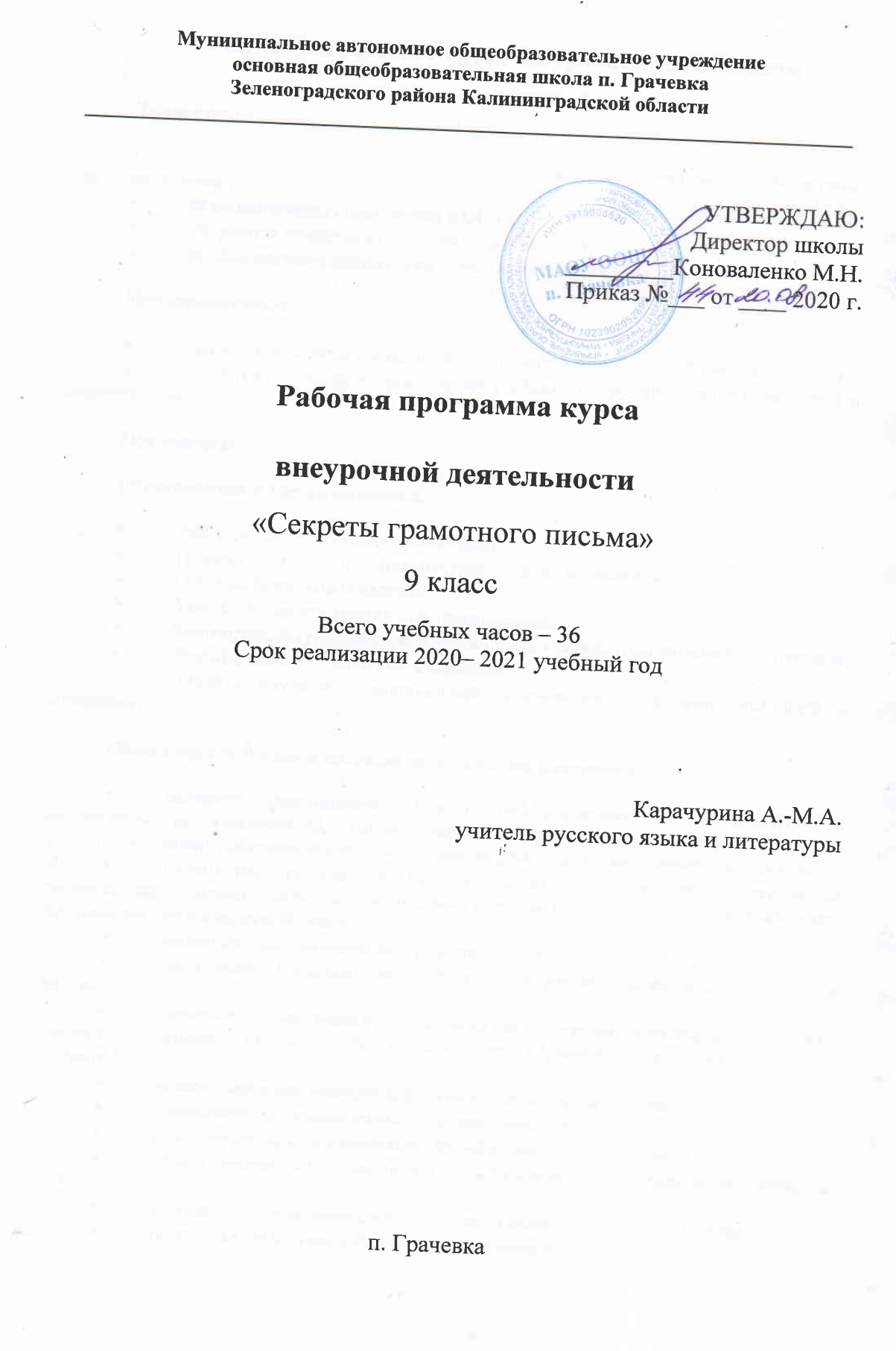 Результаты освоения курса внеурочной деятельностиЛичностные: готовность и способность обучающихся к саморазвитию и личностному самоопределению;психологическая подготовка к ОГЭ;уверенная ориентация в оформлении бланков;знание системы оценивания экзаменационных работ.Метапредметные: самостоятельность в планировании и осуществлении учебной деятельностисамостоятельность в организации учебного сотрудничества с педагогами и сверстниками.Предметные: Обучающийся 9 класса научится:Знать трудные случаи правописания;Понимать их роль в общекультурном развитии человека;Объяснять языковое явление;Уметь применять знания при тестировании;Формировать гражданскую идентичность посредством языкового материала;Формировать научный тип мышления; Владеть научной терминологией, ключевыми понятиями, методами и приёмами.Обучающийся 9 класса получит возможность научиться:активно прослушивать текст, анализировать его содержание и лингвистические компоненты, структурировать информацию, интерпретировать чужой и создавать собственный текст, аргументировать, писать сжатое изложение;определять лексическое значение слова по различению контекстных значений многозначных слов, познакомиться с нормами лексической сочетаемости, принципами синонимической замены;работать над расширением словарного запаса;опознавать средства выразительности русской речи и их функции в тексте;работать с тестовыми заданиями (внимательно читать формулировку задания и понимать её смысл (без возможности обратиться за консультацией к учителю);четко следовать инструкциям, сопровождающим задание;выполнять различные типы тестовых заданий;самостоятельно распределять время на выполнение заданий;четко писать печатные буквы в соответствии с образцом, указанным в бланке;хорошо ориентироваться в полях заполняемого на экзамене бланка;правильно отмечать в бланке вариант ответа;вносить исправления в бланк экзаменационной работы;определять синтаксические конструкции.Содержание курса внеурочной деятельности с указанием форм организации и видов деятельностиТематическое планирование № п/пСодержаниеФормы организацииВиды деятельности1Структура экзаменационной работы в формате ОГЭ. Число и вид заданий. Фронтальная, индивидуальнаяБеседа, работа с КИМами2Особенности заполнения бланков экзаменационной работы.Фронтальная, индивидуальнаяБеседа, работа с бланками экзаменационных работ 3Знакомство с критериями оценки выполнения заданий с развернутым ответом.Фронтальная, групповаяБеседа, практическая работа4Краткое изложение 2021. Алгоритм написания изложения.Фронтальная, индивидуальнаяБеседа, работа с алгоритмом написания изложения5Сжатое изложение. Микротемы текста.Фронтальная, коллективная, групповаяБеседа, работа с выявлением микротем различных текстов из банка заданий ФИПИ6Способы сжатия текста. Исключение.Фронтальная, коллективнаяБеседа, отработка способа сжатия 7Способы сокращения текста. Обобщение. Фронтальная, коллективнаяБеседа, отработка способа сжатия 8Способы сокращения текста. Упрощение.Фронтальная, коллективнаяБеседа, отработка способа сжатия 9Р/р. Краткое изложение по материалам демо-версии КИМа.ИндивидуальнаяНаписание изложения по демо-версии КИМа10Возможные темы изложений на основе банка заданий ОГЭ.Фронтальная, коллективнаяБеседа, практическое задание по теме11Р/р. Краткое изложение. Вариант 2.ИндивидуальнаяНаписание краткого изложения12Анализ краткого изложения, исправление ошибок.Коллективная, индивидуальнаяАнализ изложения, допущенных ошибок 13Текст. Сочинение - рассуждение. Критерии оценки. Алгоритм работы над сочинением.Фронтальная, индивидуальнаяБеседа, работа с алгоритмом написания сочинения14Тематика сочинений. Анализ цитаты. Роль лексических и грамматических явлений в тексте.Фронтальная, коллективнаяБеседа, работа с темами сочинений из банка заданий ФИПИ15Языковые явления в интерпретации тезиса. Синтаксические явления для интерпретации текста.Фронтальная, групповаяБеседа, интерпретация текста16Средства речевой выразительности.Коллективная, индивидуальнаяРабота с средствами речевой выразительности, составление текстов17Наличие аргументов. Способы оформления.Фронтальная, коллективнаяБеседа, отработка способов оформления аргументации сочинения18Практическая работа. Написание сочинения-рассуждения.ИндивидуальнаяНаписание сочинения-рассуждения19Особенности заполнения бланка ответов для части II.Фронтальная, индивидуальнаяРабота с бланком ответов II части ОГЭ20Задание 2. Синтаксический анализ предложения.Фронтальная, коллективная, индивидуальнаяБеседа, отработка задания 221Задание 3.Пунктуационный анализ предложений из текста.Фронтальная, коллективная, индивидуальнаяБеседа, отработка задания 322Задание 4.Синтаксический анализ словосочетания.Фронтальная, коллективная, индивидуальнаяБеседа, отработка задания 423Задание 5. Орфографический анализ слов, предложений и текста.Фронтальная, коллективная, индивидуальнаяБеседа, отработка задания 524Задание 6. Анализ содержания текста.Фронтальная, коллективная, индивидуальнаяБеседа, отработка задания 625Задание 7. Анализ средств выразительности.Фронтальная, коллективная, индивидуальнаяБеседа, отработка задания 726Задание 8. Лексический анализ слова, предложения, текста.Фронтальная, коллективная, индивидуальнаяБеседа, отработка задания 827Итоговый контроль по тестовому КИМу с сайта ФИПИ.ИндивидуальнаяНаписание итогового контрольного тестирования№ п/пТема  занятияКол-вочасовЗнакомство со структурой и основными принципами ОГЭ 2021Знакомство со структурой и основными принципами ОГЭ 2021Знакомство со структурой и основными принципами ОГЭ 20211Структура экзаменационной работы в формате ОГЭ. Число и вид заданий. 12Особенности заполнения бланков экзаменационной работы.13Знакомство с критериями оценки выполнения заданий с развернутым ответом.1I часть. Краткое изложениеI часть. Краткое изложениеI часть. Краткое изложение4-5Краткое изложение 2021. Алгоритм написания изложения.26-7Сжатое изложение. Микротемы текста.28Способы сжатия текста. Исключение.19Способы сокращения текста. Обобщение. 110Способы сокращения текста. Упрощение.111Р/р. Краткое изложение по материалам демо-версии КИМа.112Возможные темы изложений на основе банка заданий ОГЭ.113Р/р. Краткое изложение. Вариант 2.114Анализ краткого изложения, исправление ошибок.1III часть. Сочинение-рассуждение15-16Текст. Сочинение - рассуждение. Критерии оценки. Алгоритм работы над сочинением.217-18Тематика сочинений. Анализ цитаты. Роль лексических и грамматических явлений в тексте.219-20Языковые явления в интерпретации тезиса. Синтаксические явления для интерпретации текста.221Средства речевой выразительности.122Наличие аргументов. Способы оформления.123Практическая работа. Написание сочинения-рассуждения.1II часть. Работа с заданиями 2-8II часть. Работа с заданиями 2-8II часть. Работа с заданиями 2-824Особенности заполнения бланка ответов для части II.125Задание 2. Синтаксический анализ предложения.126-27Задание 3. Пунктуационный анализ предложений из текста.228-29Задание 4. Синтаксический анализ словосочетания.230Задание 5. Орфографический анализ слов, предложений и текста.131Задание 6. Анализ содержания текста.132Задание 7. Анализ средств выразительности.133Задание 8. Лексический анализ слова, предложения, текста.134-35 Итоговое повторение236Итоговый контроль по тестовому КИМу с сайта ФИПИ.1Итого:36